Name: ________________________________________ Date: ______________________ Period: _______African-American Leadership in the Early 1900s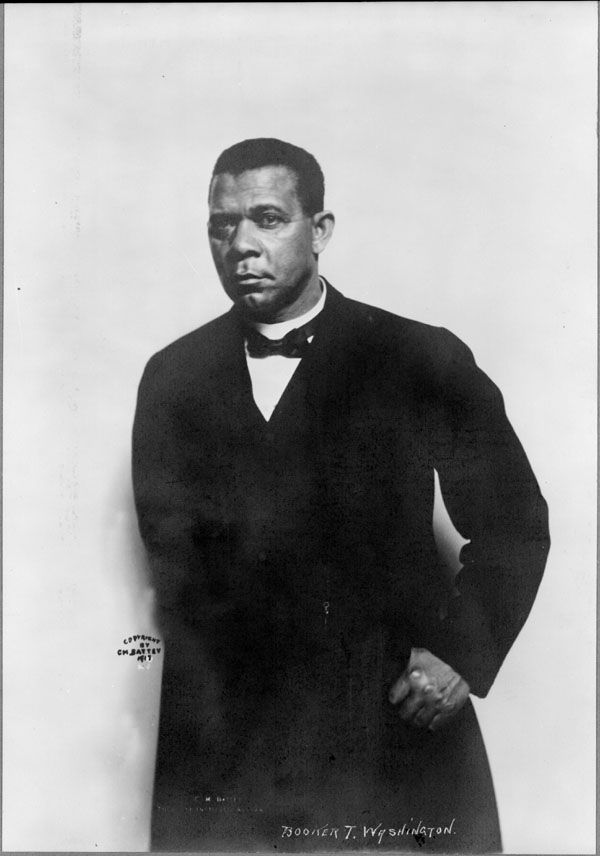 BOOKER T. WASHINGTONBasicsLived ____________ - ____________Born a slave in VirginiaEducated at Hampton UniversityFounder of ____________________________________________ViewsOutlined his beliefs in his “_______________________________________” speech in 1895Believed that blacks should not blame whites for their situationBlacks should start from the bottom, work their way up and “be patient”Work for economic opportunityOpposed agitating for black rights because it would cause setbacks in achieving those rightsHow did he try to achieve his vision?Wanted programs for _____________________________ and _____________________________ for black AmericansAsk whites to give job opportunities to Black peopleB.T.W. went on to found the ___________________________________ which provided jobs and training for blacksB.T.W. was unpopular with many Black leaders, but was popular with white leaders in the North and South.  Why?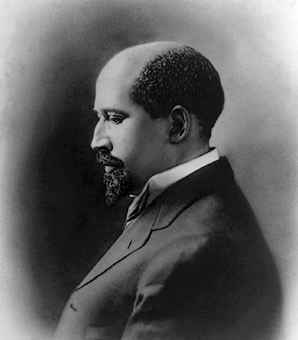 W.E.B. DuBoisBasicsBorn in Massachusetts to a free black familyLived ____________ - ____________Educated at Fisk, Harvard, & BerlinSociology Professor at Atlanta University in 1897ViewsViews given in ___________________________________________Strongly opposed B.T.W.’s acceptance of segregation and Jim CrowFelt that white people caused problems by denying rights to Black peopleHow did he try to achieve his vision?Advocated the “________________________________________”Felt that talented African-American students should get a good education and then help everyone else rise to higher standardsFelt it was wrong to expect a citizen to “earn their rights”Founding member of the ____________________NAACPNational Association for the Advancement of Colored PeopleFounded by 60 people, _________ of whom were African-American (including ______________________ & ______________________________________)NAACP's stated goal was to secure for all people the rights guaranteed in the 13th, 14th, and 15th Amendments to the ConstitutionDuBois was the only African-American among the organization's executives (even the NAACP’s president was a white man)